Танды кожуунун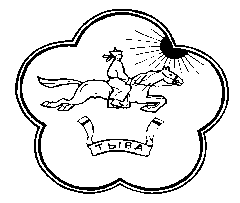 Кызыл-Арыг сумузунун толээлекчилер ХуралыТанды кожуунун Кызыл-Арыг сумузунун толээлекчилер ХуралынынШИИТПИРИРЕШЕНИЕХурала представителей сельского поселения сумона Кызыл-Арыг Тандинского кожууна« 06 »   ноября   2018г. №133«Об итогах социально-экономического развития сельского поселения сумона Кызыл-Арыг Тандинского кожууна Республики Тыва за 9 месяцев 2018 год»    В соответствии с Федеральным законом Российской Федерации №131- ФЗ «Об общих принципах организации местного самоуправления В Российской Федерации» от 06 октября 2003 года Хурал представителей сельского поселения сумона Кызыл-Арыг Тандинского кожууна РЕШИЛ:Принять к сведению информацию об итогах социально-экономического развития сельского поселения сумона Кызыл-Арыг за 9 месяцев 2018 года председателя администрации сумона Кызыл-Арыг Ооржак Ш.О.Настоящее решение вступают силу со дня принятия.Настоящее Решение подлежит обнародованию или опубликованию в средствах массовой информацииГлава сельского поселения сумона-Председатель Хурала представителейсельского поселения сумона Кызыл-Арыг Тандинского кожууна:                                         ________/А.Х.Саая/